D 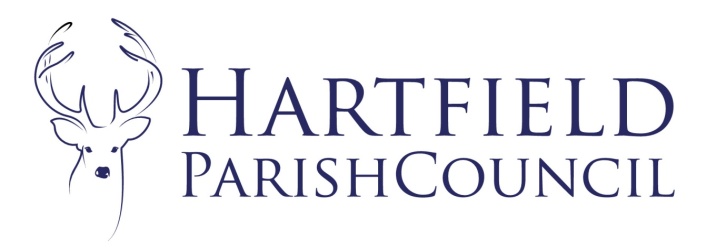  2017 Hartfield Parish Council Planning Committee 10th January 2022 9:30am at Goods Yard House Hartfield. Present: Cllrs Eastwood (Chair), Gunn and Reed. Absent: Cllrs Norman, Higgins and Beare. Public: None.In Attendance: Emma Fulham Clerk to the Council. The AGENDA is as follows:-To accept Apologies for AbsenceCllrs Norman, Higgins and Beare.To hear members’ declarations of disclosable and pecuniary interests in matters to be discussed.
The Chair reminded Cllrs to declare when necessary. To approve previous minutes as attached.
 The minutes were unanimously approved and signed as a true record. Matters arising. 
None. Correspondence 
All duly noted. To ratify planning decisions (if required) 
None.To consider planning applications.Application No. WD/2021/2810/PO Location: FLAT 3, OAKLEA COURT, HIGH STREET, HARTFIELD, TN7 4AE Description: MODIFICATION OF SECTION 52 AGREEMENT DATED 1ST JUNE 1989 ATTACHED TO PLANNING PERMISSION WD/1988/3764 (RETIREMENT LEASEHOLD DEVELOPMENT WITH WARDENS ACCOMMODATION (ERECTION OF 14 FLATS AND CONVERSION OF EXISTING DWELLING INTO 7 FLATS) AND NEW VEHICULAR ACCESS) TO ALLOW FOR THE REMOVAL OF THE AGE RESTRICTIONThe Parish Council objects to the application as it seeks to change the nature of this over 55s development detrimentally, affecting other residents seeking the original purpose of the building as a peaceful retirement location and any approval of this modification would further reduce the number of downsizer/ retirement dwellings within the parish something which has been highlighted as a significant need within the parish and therefore should not be reduced.Application No. WD/2021/0450/F Location: KEEPER'S STUDIO, PARROCK LANE, UPPER HARTFIELD, TN7 4AT Description: PROPOSED REPLACEMENT 2 STOREY DWELLINGThe Parish Council supports the application subject to neighbour’s representations. Application No. WD/2021/2962/F Location: KITTSMEAD, COLESTOCK ROAD, COWDEN, EDENBRIDGE, TN8 7EB Description: PROPOSED TWO STOREY FRONT, SINGLE STOREY REAR AND FIRST FLOOR EXTENSIONS.The Parish Council supports the application subject to neighbour’s representations and that the materials used should be in keeping with those currently used.Application No. WD/2021/2858/F Application Location: FOREST VIEW, CANSIRON LANE, HOLTYE, COWDEN, TN8 7EEDescription: REPLACEMENT DWELLING WITH GARAGE, PARKING LANDSCAPING AND ECOLOGY ENHANCEMENTS, WIDENING OF EXISTING ACCESS AND CHANGE OF USE OF LAND TO RESIDENTIAL TO ALLOW A LARGER DOMESTIC CURTILAGE.The Parish Council supports the application as a modification of the approved application subject to neighbour’s representations. Application No. WD/2021/2658/F Location: FORESTERS COTTAGE, KIDDS HILL, COLEMANS HATCH, HARTFIELD, TN7 4EU Description: CHANGE OF USE APPLICATION TO ALLOW THE STATIONING OF MAX 3 SHEPHERDS HUTS ON THE LAND ADJACENT TO FORESTERS COTTAGE.The Parish Council supports the application subject to neighbour’s concerns over parking and access and would simply request a designated fit for purpose parking area for the shepherd’s huts and a limit on the number of huts allowed to three to prevent future increase traffic and inconvenience to the neighbouring properties. To consider newly submitted applications since agenda was sent – WDC application lists available on the WDC website. 
None.Wealden District Council Decisions.Application No. WD/2021/0318/F CHANGE OF USE OF LAND TO RESIDENTIAL WITH THE CONVERSION AND RAISING OF THE ROOF OF THE EXISTING CHICKEN SHED TO ARTISTS STUDIO ROWAN FARM, COTCHFORD HILL, CHUCK HATCH, HARTFIELD, TN7 4EX – APPROVED Application No. WD/2020/2130/F CONVERSION OF REDUNDANT BARN TO FORM FOUR RESIDENTIAL DWELLINGS WITH THE PROVISION OF SOFT LANDSCAPING AND PARKING AREA. PERRYHILL ORCHARD, EDENBRIDGE ROAD, HARTFIELD, TN7 4JJ - APPROVEDApplication No. WD/2021/0319/F CHANGE OF USE OF LAND AND CONVERSION OF PIGGERY, INCLUDING A CHANGE TO THE PITCH OF THE ROOF TO FORM A RESIDENTIAL ANNEX TO THE MAIN DWELLING. AMENDMENTS TO TACK STORE. ROWAN FARM, COTCHFORD HILL, CHUCK HATCH, HARTFIELD, TN7 4EX – REFUSED Application No. WD/2021/2723/F DEMOLITION OF SINGLE STOREY GARAGE AND UTILITY. ERECTION OF SINGLE STOREY SIDE KITCHEN/UTILITY EXTENSION HOLLY BROOK, HARTFIELD ROAD, COLEMANS HATCH, FOREST ROW, TN7 4HH – APPROVED Date of next meetings7th February 9:15am prior to SLR meeting at 10am. Meeting closed 10:25am.